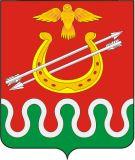 Администрация Критовского сельсовета Боготольского района Красноярского края ПОСТАНОВЛЕНИЕс. Критово«08» июня 2021 г.						№ 26-пО внесении изменений в постановление от 24.08.2018 № 26-п «Об утверждении Положения о Совете профилактики безнадзорности и правонарушений Критовского сельсовета Боготольского района Красноярского края      В целях повышения эффективности системы профилактики правонарушений в муниципальном образовании Критовский сельсовет Боготольского района Красноярского края, в соответствии с Федеральным законом от 24.06.1999 N 120-ФЗ "Об основах системы профилактики безнадзорности и правонарушений несовершеннолетних", Федеральным законом от 06.10.2003 № 131-ФЗ «Об общих принципах организации местного самоуправления в  Российской Федерации», Законом Красноярского края от 31.10.2002 N 4-608 "О системе профилактики безнадзорности и правонарушений несовершеннолетних",  Уставом Критовского сельсовета Боготольского района Красноярского краяПОСТАНОВЛЯЮ: 1. Приложение № 1 изложить в новой редакции.2.  Контроль за выполнением настоящего постановления оставляю за собой.3. Настоящее постановление вступает в силу со дня, следующего за днем официального опубликования в «Критовский вестник» и разместить на официальном сайте администрации Боготольского района www.bogotol-r.ru, на странице Критовского сельсовета. Глава Критовского сельсовета                                                 А. В. Воловниковприложение № 1Состав Совета профилактики безнадзорности и правонарушенийКритовского сельсовета Боготольского района Красноярского краяПредседатель Совета профилактикиПредседатель Критовского сельского Совета депутатов Москалева Татьяна   ВладимировнаЧлены Совета профилактикиЗав. филиалом № 1 Критовской участковой больницы КульторганизаторСоциальный педагог Критовской СОШ (по согласованию)Фельдшер Разгуляевского ФАП (по согласованию)Заведующая МБОУ «Критовский детский сад»Заместитель главы сельсоветаУУП МВД России «Боготольский» Бурдасова Инна БорисовнаОблицова Ирина ТимофеевнаИванова Светлана НиколаевнаКоваленко Татьяна ВикторовнаСедова Антонина АндреевнаКлёсова Ольга АлександровнаОтт Андрей Иванович